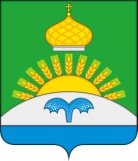 СОВЕТ НАРОДНЫХ ДЕПУТАТОВСУХОДОНЕЦКОГО СЕЛЬСКОГО ПОСЕЛЕНИЯБОГУЧАРСКОГО МУНИЦИПАЛЬНОГО РАЙОНАВОРОНЕЖСКОЙ ОБЛАСТИРЕШЕНИЕот  «18»   июня 2020 г. № 357                                                                    с. Сухой ДонецО внесении изменений и дополнений в решение Совета народных депутатов Суходонецкого сельского поселения от 25.12.2019 № 307 «О бюджете Суходонецкого сельского поселения Богучарского муниципального района Воронежской области на 2020 год и на плановый период 2021 и 2022 годы»           В соответствии с Бюджетным кодексом Российской Федерации от 31.07.1998 № 145-ФЗ, Федеральным законом от  06.10.2003  № 131 – ФЗ «Об общих принципах организации местного самоуправления в Российской Федерации»,  Уставом Суходонецкого  сельского поселения, заслушав информацию старшего инспектора администрации Суходонецкого сельского поселения Марочкина С.В. о внесении изменений в бюджет Суходонецкого сельского поселения на 2020 год, Совет народных депутатов Суходонецкого сельского поселения Богучарского муниципального района Воронежской области  решил:	1. Внести в решение Совета народных депутатов Суходонецкого сельского поселения от 25.12.2019 № 307 «О бюджете Суходонецкого сельского поселения Богучарского муниципального района Воронежской области на 2020 год и на плановый период 2021 и 2022 годы» следующие изменения и дополнения:1.1. Часть 1 статьи 1 изложить  в следующей редакции:«1. Утвердить основные характеристики бюджета Суходонецкого сельского поселения на 2020 год:прогнозируемый общий объём доходов бюджета Суходонецкого сельского поселения в сумме 3486,2 тыс. рублей, в том числе безвозмездные поступления из областного бюджета в сумме 80,8 тыс. рублей, из  районного бюджета в сумме  3365,1 тыс. рублей; общий объём расходов бюджета Суходонецкого сельского поселения в сумме 3914,2 тыс. рублей.прогнозируемый дефицит бюджета в сумме 428,0 тыс. рублей.         1.2.Дополнить решение Совета народных депутатов Суходонецкого сельского поселения от 25.12.2019 № 306 «О бюджете Суходонецкого сельского поселения Богучарского муниципального района Воронежской области на 2020 год и на плановый период 2021 и 2022 годы» приложением № 9 «Источники внутреннего финансирования дефицита бюджета Суходонецкого сельского поселения на 2020 год» согласно приложению 1 к настоящему решению.1.3. Приложение №1,  №5, №6, №7 и №8 к решению Совета народных депутатов Суходонецкого сельского поселения от 25.12.2019 № 307 «О бюджете Суходонецкого сельского поселения Богучарского муниципального района Воронежской области на 2020 год и на плановый период 2021 и 2022 годы» изложить в новой редакции согласно приложениям №1, №2, №3, №4, и №5 к настоящему решению.2. Контроль за исполнением настоящего решения возложить на исполняющего обязанности главы Суходонецкого сельского поселения С.В. Гребеникова.Исполняющий обязаности главыСуходонецкого сельского поселения     Богучарского муниципального районаВоронежской области                                                                       С.В. Гребеников   Приложение  № 1
к решению Совета народных депутатов Суходонецкого сельского поселения от   .  . 2020 №  ИСТОЧНИКИ ВНУТРЕННЕГО ФИНАНСИРОВАНИЯДЕФИЦИТА МЕСТНОГО БЮДЖЕТАна 2020 годПриложение 3 к решению Совета народных депутатов Суходонецкого сельского поселенияот   ..2020 г. №  307                                                         Ведомственная структура расходов бюджета Суходонецкого сельского поселения на 2020 год и на плановый период 2021 и 2022 годов                                                                                                                    Сумма                                                                                                                   (тыс. рублей)Приложение 4 к решению Совета народных депутатов Суходонецкого сельского поселения  от   ..2020 г.  № 307Распределение бюджетных ассигнований по разделам, подразделам, целевым статьям (муниципальным программам Суходонецкого сельского поселения), группам видов расходов, классификации расходов бюджета Суходонецкого сельского поселенияна 2020 год и на плановый период 2021 и 2022 годов                                                                                                                               Сумма      (тыс. рублей)Приложение 5к решению Совета народных депутатов Суходонецкого сельского поселенияот  ..2020 г. № 307 Распределение бюджетных ассигнований по целевым статьям ( муниципальным  программам Суходонецкого сельского поселения ), группам видов расходов, разделам, подразделам классификации расходов бюджета Суходонецкого сельского поселения на 2020 год и на плановый период 2021 и 2022 годов                                                                                                                                          Сумма(тыс. руб.) Приложение 6к решению Совета народных депутатов Суходонецкого сельского поселенияот   ..2020 г.  №   Распределение бюджетных ассигнований на исполнение 
публичных нормативных обязательств Суходонецкого сельского поселения на 2020 год и на плановый период 2021 и 2022 годов                                                                                                                            Сумма (тыс. рублей)№п/пНаименованиеКод классификацииСумма (тыс. руб.)1234Источники внутреннего финансирования дефицита бюджета01 00 00 00 00 0000 000428,01Изменение остатков средств по учету средств бюджета01 05 00 00 00 0000 000428,02Увеличение  остатков средствбюджетов01 05 00 00 00 0000 500-3486,23Увеличение прочих остатков денежных средств бюджетов 01 05 02 01 10 0000 510-3486,24Увеличение прочих остатков денежных средств поселений01 05 02 01 10 0000 510-3486,25Уменьшение остатков средств бюджета01 05 00 00 00 0000 6003914,26Уменьшение прочих остатков денежных средств бюджетов01 05 02 01 10 0000 6103914,27Уменьшение прочих остатков денежных средств поселений01 05 02 01 10 0000 6103914,2Приложение  2
к решению Совета народных депутатов
Суходонецкого сельского поселения
от    .   .2020  № ПОСТУПЛЕНИЕ ДОХОДОВ БЮДЖЕТА СУХОДОНЕЦКОГО СЕЛЬСКОГО ПОСЕЛЕНИЯ  ПО КОДАМ ВИДОВ ДОХОДОВ, ПОДВИДОВ ДОХОДОВ НА 2020 ГОД И НА ПЛАНОВЫЙ ПЕРИОД 2021 И 2022 ГОДОВ                                                                                         Сумма (тыс. рублей)НаименованиеГРБСРЗПРЦСРВР2020 год2021 год2022 год123456789ВСЕГО3914,21766,71737,3Администрация  Суходонецкого сельского поселения9143914,21766,71737,3Общегосударственные вопросы914012435,61071,01036,0Функционирование высшего должностного лица субъекта Российской  Федерации и муниципального образования9140102628,0400,0390,0Муниципальная программа Суходонецкого сельского поселения Богучарского муниципального района Воронежской области «О деятельности администрации Суходонецкого сельского поселения по решению вопросов местного значения»914010239 0 00 00000628,0400,0390,0Подпрограмма «Прочие мероприятия по реализации программы "О деятельности администрации Суходонецкого  сельского поселения по решению вопросов местного значения на»914010239 2 00 00000628,0400,0390,0Основное мероприятие «Организация деятельности  главы Суходонецкого сельского поселения»914010239 2 01 00000628,0400,0390,0Расходы на обеспечение деятельности главы Суходонецкого сельского поселения (Расходы на выплаты персоналу в целях обеспечения выполнения функций государственными (муниципальными) органами, казенными учреждениями, органами управления государственными внебюджетными фондами)914010239 2 01 92020100628,0400,0390,0Функционирование правительства Российской Федерации, высших исполнительных органов государственной власти субъектов Российской Федерации, местных администраций 91401041807,6671,0646,0Муниципальная программа Суходонецкого сельского поселения Богучарского муниципального района Воронежской области «О деятельности администрации Суходонецкого сельского поселения по решению вопросов местного значения на»914010439 0 00 000001807,6  671,0646,0Подпрограмма «Прочие мероприятия по реализации программы "О деятельности администрации Суходонецкого сельского поселения по решению вопросов местного значения на»914010439 2 00 000001807,6  671,0646,0Основное мероприятие «Организация деятельности местной администрации»914010439 2 01 000001807,6  671,0646,0Расходы на обеспечение функций государственных органов (Расходы на выплаты персоналу в целях обеспечения выполнения функций государственными (муниципальными) органами, казенными учреждениями, органами управления государственными внебюджетными фондами) (мун служащие)914010439 2 01 92010100326,0130,0130,0Расходы на обеспечение функций государственных органов (Расходы на выплаты персоналу в целях обеспечения выполнения функций государственными (муниципальными) органами, казенными учреждениями, органами управления государственными внебюджетными фондами) (немуниципальные служащие)914010439 2 01 92210100827,0365,0360,0Расходы на обеспечение функций государственных органов  (Закупка товаров, работ и услуг для обеспечения государственных (муниципальных) нужд)914010439 2 01 92010200653,6175,0156,0Расходы на обеспечение функций государственных органов (Иные бюджетные ассигнования)914010439 2 01 920108001,01,01,0Другие общегосударственные вопросы914011387,90,00,0Муниципальная программа Суходонецкого сельского поселения Богучарского муниципального района Воронежской области «О деятельности администрации Суходонецкого сельского поселения по решению вопросов местного значения на »914011339 0 00 0000087,90,00,0Подпрограмма «Прочие мероприятия по реализации программы "О деятельности администрации Суходонецкого сельского поселения по решению вопросов местного значения»914011339 2 00 0000087,90,00,0Основное мероприятие  «Организация прочих мероприятий по реализации муниципальной программы «О деятельности администрации Суходонецкого сельского поселения по решению вопросов местного значения».914011339 2 07 0000087,90,00,0Выполнение других расходных обязательств (Закупка товаров, работ и услуг для обеспечения государственных (муниципальных) нужд)                                                                                                                                                     914011339 2 07 902002004,00,00,0Выполнение других расходных обязательств (Иные межбюджетные трансферты)                                                                                                                                                     914011339 2 07 9020054083,90,00,0Национальная оборона9140280,881,384,0Мобилизационная и вневойсковая подготовка914020380,881,384,0Муниципальная программа Суходонецкого сельского поселения Богучарского муниципального района Воронежской области «О деятельности администрации Суходонецкого сельского поселения по решению вопросов местного значения »914020339 0 00 0000080,881,384,0Подпрограмма «Прочие мероприятия по реализации программы "О деятельности администрации Суходонецкого сельского поселения по решению вопросов местного значения»914020339 2 00 0000080,881,384,0Основное мероприятие «Организация воинского учета»914020339 2 02 0000080,881,384,0 Осуществление первичного воинского учета на территориях, где отсутствуют военные комиссариаты (Расходы на выплаты персоналу в целях обеспечения выполнения функций государственными (муниципальными) органами, казенными учреждениями, органами управления государственными внебюджетными фондами)914020339 2 02 5118010075,972,572,5Осуществление первичного воинского учета на территориях, где отсутствуют военные комиссариаты (Закупка товаров, работ и услуг для обеспечения государственных (муниципальных) нужд)914020339 2 02 511802004,98,811,5Национальная безопасность и правоохранительная деятельность914034,00,02,0Защита населения и территории от чрезвычайных ситуаций природного и техногенного характера91403092,00,01,0Муниципальная программа Суходонецкого сельского поселения Богучарского муниципального района Воронежской области «О деятельности администрации Суходонецкого сельского поселения по решению вопросов местного значения»914030939 0 00 000002,00,01,0Подпрограмма «Прочие мероприятия по реализации программы "О деятельности администрации Суходонецкого сельского поселения по решению вопросов местного значения»914030939 2 00 000002,00,01,0Основное мероприятие  «Организация и осуществление мероприятий по гражданской обороне, защите населения и территории  поселения от чрезвычайных ситуаций природного и техногенного характера и обеспечение пожарной безопасности в границах поселения»914030939 2 03 000002,00,01,0Расходы на организацию и осуществление мероприятий по гражданской обороне, защите населения и территории  поселения от чрезвычайных ситуаций природного и техногенного характера и на обеспечение пожарной безопасности в границах поселения  (Закупка товаров, работ и услуг для обеспечения государственных (муниципальных) нужд)914030939 2 03 914302002,00,01,0Другие вопросы в области национальной безопасности и правоохранительной деятельности (противопожарные мероприятия)91403142,00,01,0Расходы на организацию и осуществление мероприятий по гражданской обороне, защите населения и территории  поселения от чрезвычайных ситуаций природного и техногенного характера и на обеспечение пожарной безопасности в границах поселения  (Закупка товаров, работ и услуг для обеспечения государственных (муниципальных) нужд)914031439 2 03 914402002,00,01,0Национальная экономика9140417,111,06,0Общеэкономические вопросы914040111,15,03,0Муниципальная программа Суходонецкого сельского поселения Богучарского муниципального района Воронежской области «О деятельности администрации Суходонецкого сельского поселения по решению вопросов местного значения»914040139 0 00 0000011,15,03,0Подпрограмма «Развитие жилищно-коммунального хозяйства»914040139 1 00 0000011,15,03,0Основное мероприятие  «Обеспечение занятости населения»914040139 1 06 927105,05,03,0Расходы на обеспечение занятости населения (Закупка товаров, работ и услуг для обеспечения государственных (муниципальных) нужд)914040139 1 06 784302006,10,00,0Другие вопросы в области национальной экономики91404126,06,03,0Муниципальная программа Суходонецкого сельского поселения Богучарского муниципального района Воронежской области «О деятельности администрации Суходонецкого сельского поселения по решению вопросов местного значения»914041239 0 00 000006,06,03,0Подпрограмма «Прочие мероприятия по реализации программы «О деятельности администрации Суходонецкого сельского поселения по решению вопросов местного значения»914041239 2 00000006,06,03,0Основное мероприятие «Организация прочих мероприятий по реализации муниципальной программы «О деятельности администрации Суходонецкого сельского поселения по решению вопросов местного значения»914041239 2 07000006,06,03,0Мероприятия по развитию градостроительной деятельности (иные межбюджетные трансферты)914041239 2 07908502006,06,03,0Жилищно- коммунальное хозяйство91405323,030,028,0Коммунальное хозяйство91405026,00,03,0Муниципальная программа Суходонецкого сельского поселения Богучарского муниципального района Воронежской области «О деятельности администрации Суходонецкого сельского поселения по решению вопросов местного значения»914050239 0 00 000006,00,03,0Подпрограмма «Развитие жилищно-коммунального хозяйства»914050239 1 00 000006,00,03,0Основное мероприятие «Организация надежности функционирования системы коммунального хозяйства»914050239 1 01 000006,00,03,0Расходы на организацию надежности функционирования системы коммунального хозяйства (Закупка товаров, работ и услуг для обеспечения государственных (муниципальных) нужд)914050239 1 01 926402006,00,03,0Благоустройство9140503317,030,025,0Муниципальная программа Суходонецкого сельского поселения Богучарского муниципального района Воронежской области «О деятельности администрации Суходонецкого сельского поселения по решению вопросов местного значения»914050339 0 00 00000317,030,025,0Подпрограмма «Развитие жилищно-коммунального хозяйства»914050339 1 00 00000177,030,025,0Основное мероприятие  «Организация освещения улиц населенных пунктов914050339 1 02 0000077,05,05,0Расходы на организацию освещения улиц населенных пунктов (Закупка товаров, работ и услуг для обеспечения государственных (муниципальных) нужд)914050339 1 02 9265020077,05,05,0Расходы на организацию освещения улиц населенных пунктов (Закупка товаров, работ и услуг для обеспечения государственных (муниципальных) нужд) (областные)914050339 1 02 S8670200100,00,00,0Основное мероприятие  «Организация дорожной деятельности»914050339 1 03 000005,05,05,0Расходы на организацию дорожной  деятельности (Закупка товаров, работ и услуг для обеспечения государственных (муниципальных) нужд)914050339 1 03 926602005,05,05,0Основное мероприятие «Содержание мест захоронения и обеспечение сохранности военно-мемориальных объектов»914050339 1 04 0000035,05,05,0Расходы на содержание мест захоронения и обеспечение сохранности  военно-мемориальных объектов (Закупка товаров, работ и услуг для обеспечения государственных (муниципальных) нужд)914050339 1 04 9267020035,05,05,0Основное мероприятие  «Организация благоустройства»914050339 1 05 00000100,015,010,0Расходы на организацию  озеленения (Закупка товаров, работ и услуг для обеспечения государственных (муниципальных) нужд)914050339 1 05 926902005,05,05,0Прочие расходы по благоустройству (Закупка товаров, работ и услуг для обеспечения государственных (муниципальных) нужд)914050339 1 05 9271020095,010,05,0Культура, кинематография9140800695,8503,4511,3Культура9140801695,8503,4511,3Муниципальная программа Суходонецкого сельского поселения Богучарского муниципального района Воронежской области «О деятельности администрации Суходонецкого сельского поселения по решению вопросов местного значения»914080139 0 00 00000695,8503,4511,3Подпрограмма «Прочие мероприятия по реализации программы "О деятельности администрации Суходонецкого сельского поселения по решению вопросов местного значения»914080139 2 00 00000695,8503,4511,3 Основное мероприятие  «Организация культурно-досуговых учреждений и библиотечного дела»914080139 2 04 00000695,8503,4511,3Расходы на обеспечение деятельности (оказание услуг) государственных учреждений (ДК и клубы)(Иные межбюджетные трансферты)914080139 2 04 00610540424,5350,0350,0Расходы на обеспечение деятельности (оказание услуг) государственных учреждений (ДК и клубы)(Закупка товаров, работ и услуг для обеспечения государственных (муниципальных) нужд)914080139 2 04 00610200271,3153,4161,3СОЦИАЛЬНАЯ ПОЛИТИКА91410270,070,070,0Пенсионное обеспечение9141001270,070,070,0Муниципальная программа Суходонецкого сельского поселения Богучарского муниципального района Воронежской области «О деятельности администрации Суходонецкого сельского поселения по решению вопросов местного значения»914100139 0 00 00000270,070,070,0Подпрограмма «Прочие мероприятия по реализации программы "О деятельности администрации Суходонецкого сельского поселения по решению вопросов местного значения»914100139 2 00 00000270,070,070,0Основное мероприятие  «Организация социальной поддержки населения»914100139 2 05 00000270,070,070,0Доплаты к пенсиям муниципальных служащих Суходонецкого сельского поселения (Социальное обеспечение и иные выплаты населению) 914100139 2 05 90470300270,070,070,0НаименованиеРЗПРЦСРВР2020 год2021 год2022 год13456789ВСЕГО3914,21766,71737,3Администрация  Суходонецкого сельского поселения3914,21766,71737,3Общегосударственные вопросы012435,61071,01036,0Функционирование высшего должностного лица субъекта Российской  Федерации и муниципального образования0102628,0400,0390,0Муниципальная программа Суходонецкого сельского поселения Богучарского муниципального района Воронежской области «О деятельности администрации Суходонецкого сельского поселения по решению вопросов местного значения»010239 0 00 00000628,0400,0390,0Подпрограмма «Прочие мероприятия по реализации программы "О деятельности администрации Суходонецкого сельского поселения по решению вопросов местного значения»010239 2 00 00000628,0400,0390,0Основное мероприятие «Организация деятельности  главы Суходонецкого сельского поселения»010239 2 01 00000628,0400,0390,0Расходы на обеспечение деятельности главы Суходонецкого  сельского поселения (Расходы на выплаты персоналу в целях обеспечения выполнения функций государственными (муниципальными) органами, казенными учреждениями, органами управления государственными внебюджетными фондами)010239 2 01 92020100628,0400,0390,0Функционирование правительства Российской Федерации, высших исполнительных органов государственной власти субъектов Российской Федерации, местных администраций 01041807,6671,0646,0Муниципальная программа Суходонецкого сельского поселения Богучарского муниципального района Воронежской области «О деятельности администрации Суходонецкого сельского поселения по решению вопросов местного значения»010439 0 00 000001807,6671,0646,0Подпрограмма «Прочие мероприятия по реализации программы "О деятельности администрации Суходонецкого сельского поселения по решению вопросов местного значения»010439 2 00 000001807,6671,0646,0Основное мероприятие «Организация деятельности местной администрации»010439 2 01 000001807,6671,0646,0Расходы на обеспечение функций государственных органов (Расходы на выплаты персоналу в целях обеспечения выполнения функций государственными (муниципальными) органами, казенными учреждениями, органами управления государственными внебюджетными фондами) (мун служащие)010439 2 01 92010100326,0130,0130,0Расходы на обеспечение функций государственных органов (Расходы на выплаты персоналу в целях обеспечения выполнения функций государственными (муниципальными) органами, казенными учреждениями, органами управления государственными внебюджетными фондами) (немуниципальные служащие)010439 2 01 92210100827,0365,0360,0Расходы на обеспечение функций государственных органов  (Закупка товаров, работ и услуг для обеспечения государственных (муниципальных) нужд)010439 2 01 92010200653,6176,0156,0Расходы на обеспечение функций государственных органов (Иные бюджетные ассигнования)010439 2 01 920108001,01,01,0Другие общегосударственные вопросы011387,90,00,0Муниципальная программа Суходонецкого сельского поселения Богучарского муниципального района Воронежской области «О деятельности администрации Суходонецкого сельского поселения по решению вопросов местного значения»011339 0 00 0000087,90,00,0Подпрограмма «Прочие мероприятия по реализации программы "О деятельности администрации Суходонецкого сельского поселения по решению вопросов местного значения»011339 2 00 0000087,90,00,0Основное мероприятие  «Организация прочих мероприятий по реализации муниципальной программы «О деятельности администрации Суходонецкого сельского поселения по решению вопросов местного значения».011339 2 07 0000087,90,00,0Выполнение других расходных обязательств (Закупка товаров, работ и услуг для обеспечения государственных (муниципальных) нужд)011339 2 07 902002004,00,00,0Выполнение других расходных обязательств (Иные межбюджетные трансферты)011339 2 07 9020054083,90,00,0Национальная оборона0280,881,384,0Мобилизационная и вневойсковая подготовка020380,881,384,0Муниципальная программа Суходонецкого сельского поселения Богучарского муниципального района Воронежской области «О деятельности администрации Суходонецкого сельского поселения по решению вопросов местного значения»020339 0 00 0000080,881,384,0Подпрограмма «Прочие мероприятия по реализации программы "О деятельности администрации Суходонецкого сельского поселения по решению вопросов местного значения»020339 2 00 0000080,881,384,0Основное мероприятие «Организация воинского учета»020339 2 02 0000080,881,384,0 Осуществление первичного воинского учета на территориях, где отсутствуют военные комиссариаты (Расходы на выплаты персоналу в целях обеспечения выполнения функций государственными (муниципальными) органами, казенными учреждениями, органами управления государственными внебюджетными фондами)020339 2 02 5118010075,972,572,5 Осуществление первичного воинского учета на территориях, где отсутствуют военные комиссариаты (Закупка товаров, работ и услуг для обеспечения государственных (муниципальных) нужд)020339 2 02 511802004,98,811,5Национальная безопасность и правоохранительная деятельность034,00,02,0Защита населения и территории от чрезвычайных ситуаций природного и техногенного характера03092,00,01,0Муниципальная программа Суходонецкого сельского поселения Богучарского муниципального района Воронежской области «О деятельности администрации Суходонецкого сельского поселения по решению вопросов местного значения»030939 0 00 000002,00,0 1,0Подпрограмма «Прочие мероприятия по реализации программы "О деятельности администрации Суходонецкого  сельского поселения по решению вопросов местного значения»030939 2 00 000002,00,01,0Основное мероприятие  «Организация и осуществление мероприятий по гражданской обороне, защите населения и территории  поселения от чрезвычайных ситуаций природного и техногенного характера и обеспечение пожарной безопасности в границах поселения»030939 2 03 000002,00,01,0Расходы на организацию и осуществление мероприятий по гражданской обороне, защите населения и территории  поселения от чрезвычайных ситуаций природного и техногенного характера и на обеспечение пожарной безопасности в границах поселения  (Закупка товаров, работ и услуг для обеспечения государственных (муниципальных) нужд)030939 2 03 914302002,00,01,0Другие вопросы в области национальной безопасности и правоохранительной деятельности (противопожарные мероприятия)03142,00,01,0Расходы на организацию и осуществление мероприятий по гражданской обороне, защите населения и территории  поселения от чрезвычайных ситуаций природного и техногенного характера и на обеспечение пожарной безопасности в границах поселения (Закупка товаров, работ и услуг для обеспечения государственных (муниципальных) нужд)031439 2 03 914402002,00,01,0Национальная экономика0417,111,06,0Общеэкономические вопросы040111,15,03,0Муниципальная программа Суходонецкого сельского поселения Богучарского муниципального района Воронежской области «О деятельности администрации Суходонецкого сельского поселения по решению вопросов местного значения»040139 0 00 0000011,15,03,0Подпрограмма «Развитие жилищно-коммунального хозяйства»040139 1 00 0000011,15,03,0Основное мероприятие  «Обеспечение занятости населения»040139 1 06 927102005,05,03,0Расходы на обеспечение занятости населения (Закупка товаров, работ и услуг для обеспечения государственных (муниципальных) нужд)040139 1 06 784302006,10,00,0Муниципальная программа Суходонецкого сельского поселения Богучарского муниципального района Воронежской области «О деятельности администрации Суходонецкого сельского поселения по решению вопросов местного значения»041239 0 00 000000,00,00,0Подпрограмма «Развитие жилищно-коммунального хозяйства»041239 1 00 000000,00,00,0Основное мероприятие  «Обеспечение занятости населения»041239 1 06 000000,00,00,0Расходы на обеспечение занятости населения (Закупка товаров, работ и услуг для обеспечения государственных (муниципальных) нужд)041239 1 06 927102000,00,00,0Подпрограмма «Прочие мероприятия по реализации программы «О деятельности администрации Суходонецкого сельского поселения по решению вопросов местного значения»041239 2 00000006,06,03,0Основное мероприятие «Организация прочих мероприятий по реализации муниципальной программы «О деятельности администрации Суходонецкого сельского поселения по решению вопросов местного значения»041239 2 07000006,06,03,0Мероприятия по развитию градостроительной деятельности (иные межбюджетные трансферты)041239 2 07908502006,06,03,0Жилищно - коммунальное Хозяйство05323,030,028,0Коммунальное хозяйство05026,00,03,0Муниципальная программа Суходонецкого сельского поселения Богучарского муниципального района Воронежской области «О деятельности администрации Суходонецкого сельского поселения по решению вопросов местного значения»050239 0 00 000006,00,03,0Подпрограмма «Развитие жилищно-коммунального хозяйства»050239 1 00 000006,00,03,0Основное мероприятие «Организация надежности функционирования системы коммунального хозяйства»050239 1 01 000006,00,03,0Расходы на организацию надежности функционирования системы коммунального хозяйства (Закупка товаров, работ и услуг для обеспечения государственных (муниципальных) нужд)050239 1 01 926402006,00,03,0Благоустройство0503317,030,025,0Муниципальная программа Суходонецкого сельского поселения Богучарского муниципального района Воронежской области «О деятельности администрации Суходонецкого сельского поселения по решению вопросов местного значения»050339 0 00 00000317,030,025,0Подпрограмма «Развитие жилищно-коммунального хозяйства»050339 1 00 00000317,030,025,0Основное мероприятие  «Организация освещения улиц населенных пунктов050339 1 02 00000177,05,05,0Расходы на организацию освещения улиц населенных пунктов (Закупка товаров, работ и услуг для обеспечения государственных (муниципальных) нужд)050339 1 02 9265020077,05,05,0Расходы на организацию освещения улиц населенных пунктов (Закупка товаров, работ и услуг для обеспечения государственных (муниципальных) нужд)(областные)050339 1 02 92650200100,00,00,0Основное мероприятие  «Организация дорожной деятельности»050339 1 03 000005,05,05,0Расходы на организацию дорожной  деятельности (Закупка товаров, работ и услуг для обеспечения государственных (муниципальных) нужд)050339 1 03 926602005,05,05,0Основное мероприятие «Содержание мест захоронения и обеспечение сохранности военно-мемориальных объектов»050339 1 04 0000035,05,05,0Расходы на содержание мест захоронения и обеспечение сохранности  военно-мемориальных объектов (Закупка товаров, работ и услуг для обеспечения государственных (муниципальных) нужд)050339 1 04 9267020035,05,05,0Основное мероприятие  «Организация благоустройства»050339 1 05 00000100,015,010,0Расходы на организацию  озеленения (Закупка товаров, работ и услуг для обеспечения государственных (муниципальных) нужд)050339 1 05 926902005,05,05,0Прочие расходы по благоустройству (Закупка товаров, работ и услуг для обеспечения государственных (муниципальных) нужд)050339 1 05 9271020095,010,05,0Культура, кинематография0800695,8503,4511,3Культура0801695,8503,4511,3Муниципальная программа Суходонецкого сельского поселения Богучарского муниципального района Воронежской области «О деятельности администрации Суходонецкого сельского поселения по решению вопросов местного значения»080139 0 00 00000695,8503,4511,3Подпрограмма «Прочие мероприятия по реализации программы "О деятельности администрации Суходонецкого сельского поселения по решению вопросов местного значения»080139 2 00 00000695,8503,4511,3 Основное мероприятие  «Организация культурно-досуговых учреждений и библиотечного дела»080139 2 04 00000695,8503,4511,3Расходы на обеспечение деятельности (оказание услуг) государственных учреждений (ДК и клубы)(Иные межбюджетные трансферты)080139 2 04 00610540424,5350,0350,0Расходы на обеспечение деятельности (оказание услуг) государственных учреждений (ДК и клубы)(Закупка товаров, работ и услуг для обеспечения государственных (муниципальных) нужд)080139 2 04 00610200271,3153,4161,3СОЦИАЛЬНАЯ ПОЛИТИКА10270,070,070,0Пенсионное обеспечение1001270,070,070,0Муниципальная программа Суходонецкого сельского поселения Богучарского муниципального района Воронежской области «О деятельности администрации Суходонецкого сельского поселения по решению вопросов местного значения»100139 0 00 00000270,070,070,0Подпрограмма «Прочие мероприятия по реализации программы "О деятельности администрации Суходонецкого сельского поселения по решению вопросов местного значения»100139 2 00 00000270,070,070,0Основное мероприятие  «Организация социальной поддержки населения»100139 2 05 00000270,070,070,0Доплаты к пенсиям муниципальных служащих Суходонецкого сельского поселения(Социальное обеспечение и иные выплаты населению)100139 2 05 90470300270,070,070,0№ п/пНаименование программыЦСРВРРЗПР2020 год2021 год2022 годВСЕГО3914,21766,71737,31Муниципальная программа Суходонецкого сельского поселения Богучарского муниципального района Воронежской области «О деятельности администрации Суходонецкого сельского поселения по решению вопросов местного значения»39 0 00 000003914,21766,71737,31.1.Подпрограмма «Развитие жилищно-коммунального хозяйства»39 1 00 00000334,135,031,01.1.1.Основное мероприятие «Организация надежности функционирования системы коммунального хозяйства»39 1 01 000006,00,03,0Расходы на организацию надежности функционирования системы коммунального хозяйства (Закупка товаров, работ и услуг для обеспечения государственных (муниципальных) нужд)39 1 01 9264020005026,00,03,01.1.2.Основное мероприятие  «Организация освещения улиц населенных пунктов»39 1 02 00000177,05,05,0Расходы на организацию освещения улиц населенных пунктов (Закупка товаров, работ и услуг для обеспечения государственных (муниципальных) нужд)39 1 02 92650200050377,05,05,0Расходы на организацию освещения улиц населенных пунктов (Закупка товаров, работ и услуг для обеспечения государственных (муниципальных) нужд)(областные)39 1 02 S86702000503100,00,00,01.1.3.Основное мероприятие  «Организация дорожной деятельности»39 1 03 000005,05,05,0Расходы на организацию дорожной  деятельности (Закупка товаров, работ и услуг для обеспечения государственных (муниципальных) нужд)39 1 03 9266020005035,05,05,01.1.4.Основное мероприятие «Содержание мест захоронения и обеспечение сохранности военно-мемориальных объектов»39 1 04 0000035,05,05,0Расходы на содержание мест захоронения и обеспечение сохранности  военно-мемориальных объектов (Закупка товаров, работ и услуг для обеспечения государственных (муниципальных) нужд)39 1 04 92670200050335,05,05,01.1.5.Основное мероприятие  «Организация благоустройства»39 1 05 00000106,115,010,0Расходы на организацию  озеленения (Закупка товаров, работ и услуг для обеспечения государственных (муниципальных) нужд)39 1 05 9269020005035,05,05,0Прочие расходы по благоустройству (Закупка товаров, работ и услуг для обеспечения государственных (муниципальных) нужд)39 1 05 92710200050395,010,05,0Расходы на обеспечение занятости населения (Закупка товаров, работ и услуг для обеспечения государственных (муниципальных) нужд)39 1 05 7843020004016,10,00,01.1.6.Основное мероприятие  «Обеспечение занятости населения»39 1 06 000005,05,03,0Расходы на обеспечение занятости населения (Закупка товаров, работ и услуг для обеспечения государственных (муниципальных) нужд)39 1 06 9271020004015,05,03,01.2.Подпрограмма «Прочие мероприятия по реализации программы "О деятельности администрации Суходонецкого сельского поселения по решению вопросов местного значения»39 2 00 000003152,11731,71706,31.2.1.Основное мероприятие «Организация деятельности  главы Суходонецкого сельского поселения»39 2 01 00000628,0400,0390,0Расходы на обеспечение деятельности главы Суходонецкого  сельского поселения (Расходы на выплаты персоналу в целях обеспечения выполнения функций государственными (муниципальными) органами, казенными учреждениями, органами управления государственными внебюджетными фондами)39 2 01 920201000102628,0400,0390,0Основное мероприятие «Организация деятельности местной администрации»39 2 01 000001807,6671,0646,0Расходы на обеспечение функций государственных органов (Расходы на выплаты персоналу в целях обеспечения выполнения функций государственными (муниципальными) органами, казенными учреждениями, органами управления государственными внебюджетными фондами) (муниципальные служащие)39 2 01 920101000104326,0130,0130,0Расходы на обеспечение функций государственных органов (Расходы на выплаты персоналу в целях обеспечения выполнения функций государственными (муниципальными) органами, казенными учреждениями, органами управления государственными внебюджетными фондами) (немуниципальные служащие)39 2 01 922101000104827,0365,0360,0Расходы на обеспечение функций государственных органов  (Закупка товаров, работ и услуг для обеспечения государственных (муниципальных) нужд)39 2 01 920102000104653,6176,0156,0Расходы на обеспечение функций государственных органов (Иные бюджетные ассигнования)39 2 01 9201080001041,01,01,01.2.2.Основное мероприятие «Организация воинского учета»39 2 02 0000080,881,384,0Осуществление первичного воинского учета на территориях, где отсутствуют военные комиссариаты (Расходы на выплаты персоналу в целях обеспечения выполнения функций государственными (муниципальными) органами, казенными учреждениями, органами управления государственными внебюджетными фондами)39 2 02 51180100020375,972,572,5Осуществление первичного воинского учета на территориях, где отсутствуют военные комиссариаты (Закупка товаров, работ и услуг для обеспечения государственных (муниципальных) нужд)39 2 02 5118020002034,98,811,51.2.3.Основное мероприятие  «Организация и осуществление мероприятий по гражданской обороне, защите населения и территории  поселения от чрезвычайных ситуаций природного и техногенного характера и обеспечение пожарной безопасности в границах поселения»39 2 03 000004,00,02,0Расходы на организацию и осуществление мероприятий по гражданской обороне, защите населения и территории  поселения от чрезвычайных ситуаций природного и техногенного характера (Закупка товаров, работ и услуг для обеспечения государственных (муниципальных) нужд)39 2 03 9143020003092,00,01,0Расходы на организацию пожарной безопасности в границах поселений (Закупка товаров, работ и услуг для обеспечения государственных (муниципальных) нужд)39 2 03 9144020003142,00,01,01.2.5.Основное мероприятие  «Организация культурно-досуговых учреждений и библиотечного дела»39 2 04 00000695,8503,4511,3Расходы на обеспечение деятельности (оказание услуг) государственных учреждений (ДК и клубы)(Иные межбюджетные трансферты)39 2 04 006105400801424,5350,0350,0Расходы на обеспечение деятельности (оказание услуг) государственных учреждений (ДК и клубы)(Закупка товаров, работ и услуг для обеспечения государственных (муниципальных) нужд)39 2 04 006102000801271,3153,4161,31.2.5.Основное мероприятие  «Организация социальной поддержки населения»39 2 05 00000270,070,070,0Доплаты к пенсиям муниципальных служащих Суходонецкого сельского поселения(Социальное обеспечение и иные выплаты населению)39 2 05 000003001001270,070,070,01.2.6.Основное мероприятие«Организация прочих мероприятий по реализации муниципальной программы»39 2 07 0000093,96,03,0Выполнение других расходных обязательств  (Закупка товаров, работ и услуг для обеспечения государственных (муниципальных) нужд)39 2 07 9020020001134,00,00,0Выполнение других расходных обязательств (Иные межбюджетные трансферты)39 2 07 90200540011383,90,00,0Мероприятие по развитию градостроительной деятельности (Закупка товаров, работ и услуг для обеспечения государственных (муниципальных) нужд)39 2 07 9085020004126,06,03,0НаименованиеЦСРВРРзПр2020 год2021 год2022 год23456789Муниципальная программа Суходонецкого сельского поселения Богучарского муниципального района Воронежской области «О деятельности администрации Суходонецкого сельского поселения по решению вопросов местного значения»39 0 00 00000270,070,070,0Подпрограмма «Прочие мероприятия по реализации программы "О деятельности администрации Суходонецкого сельского поселения по решению вопросов местного значения»39 2 00  00000270,070,070,0Основное мероприятие  «Организация социальной поддержки населения»39 2 05 00000270,070,070,0Доплаты к пенсиям муниципальных служащих Суходонецкого сельского поселения (Социальное обеспечение и иные выплаты населению) 39 2 05 904703001001270,070,070,0